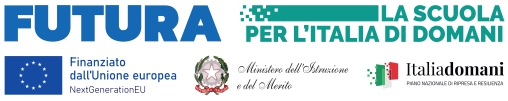 ALLEGATO A – DOMANDA DI PARTECIPAZIONE   “Percorsi di orientamento e formazione per il potenziamento delle competenze STEM, digitali e di innovazione”           “ScopriAmo le STEM e le lingue”CNP: M4C1I3.1-2023-1143-P-29810CUP: F64D23002290006 Al Dirigente scolastico Dell’I.C. “A. Diaz – A. Manzoni” di CataniaIl/La sottoscritto\a _________________________________________ nato\a a ______________________prov. ______il ___________________domiciliato\a a___________________________________________alla Via________________________________________ tel. __________________ cellulare ____________e-mail ____________________________________ Cod. fiscale ____________________________________frequentante nell’ A.S. 2023/2024 la classe _____________dell’Istituto __________________________e-mail _____________________________@ ___________CHIEDEdi partecipare alla selezione per la partecipazione alle edizioni di potenziamento del progetto di cui in oggetto secondo l’allegata tabella: (N.B.: BARRARE LA CASELLA DI SCELTA PER PARTECIPARE E INDICARE IN NUMERO DI PREFERENZA)Catania, _________________Il/la sottoscritto/a dichiara di aver preso visione dell’avviso e di accettarne il contenuto. In caso di partecipazione, si impegna a far frequentare il/la proprio/a figlio/a con costanza ed impegno.Ai sensi dell’art. 13 del D. L.vo 196/03, e successivo GDPR 679/2016 il sottoscritto autorizza l’istituto all’utilizzo ed al trattamento dei dati personali quali dichiarati per le finalità istituzionali, la pubblicizzazione del corso e la pubblicazione sul sito web.        Catania, _________________ Il genitore      __________________________ALLEGATO B – DICHIARAZIONE DI RESPONSABILITA’ GENITORIALE TUTELA DELLA PRIVACY DEI MINORIPER LA PUBBLICAZIONE DI IMMAGINI, VIDEO NOMI E VOCI DEI MINORI(Regolamento UE 2016/679 “Regolamento Generale per la protezione dei dati - GDPR”)(D.Lgs. 196/2003 “Codice in materia di protezione dei dati personali”   “Percorsi di orientamento e formazione per il potenziamento delle competenze STEM, digitali e di innovazione”           “ScopriAmo le STEM e le lingue”CNP: M4C1I3.1-2023-1143-P-29810CUP: F64D23002290006Il sottoscritto ………………………………………………..  padre/madre di …………………………………………….					                    eIl sottoscritto …………………………………………………. padre/madre di …………………………………………….autorizza/zzano il proprio/a figlio/a a partecipare alle attività previste dal Progetto in avviso per l’anno scolastico 202_/202_ e ad essere ripreso/a, nell’ambito delle attività suddette, con telecamere, macchine fotografiche o altro.In caso di partecipazione il sottoscritto si impegna a far frequentare il/la proprio/a figlio/a con costanza ed impegno, consapevole che per l’amministrazione il progetto ha un impatto notevole sia in termini di costi che di gestione.Il sottoscritto/i si impegna altresì a compilare e consegnare, in caso di ammissione al corso, la dichiarazione di responsabilità conforme al modello predisposto dalla istituzione scolastica.Autorizzo, inoltre, l’istituto alla pubblicazione delle immagini, delle riprese video e di eventuali prodotti elaborati durante le attività formative, sul sito internet e/o comunque alla loro diffusione nell’ambito della realizzazione di azioni programmate dall’Istituto stesso. Tutto il materiale prodotto sarà conservato agli atti dell’istituto.Si precisa che l’istituto depositario dei dati personali, potrà, a richiesta, fornire all’autorità competente del MIUR le informazioni necessarie per le attività di monitoraggio e valutazione del processo formativo a cui è ammesso l'allievo/a. I sottoscritti avendo ricevuto l’informativa sul trattamento dei dati personali loro e del/della proprio/a figlio/a autorizzano codesto Istituto al loro trattamento solo per le finalità connesse con la partecipazione alle attività formativa previste dal progetto.CATANIA, ____________________________			   Firme dei genitori					___________________________________________________________________________N.B.:  In caso di un solo genitore dichiarante barrare il secondo rigoPreferenzaSede PlessoTitolo EdizionePeriodon° oreVia MacallèPercorsi antimeridiani 
metodologia STEM 
disciplina 
“Studio Emozionale” Laboratorio Scuola 
InfanziaAPRILE/GIUGNO 202430Via BasilePercorsi antimeridiani 
metodologia STEM disciplina 
“A scuola di Stem” 
Laboratorio Scuola 
InfanziaAPRILE/GIUGNO 202430Via PlebiscitoPercorsi antimeridiani 
metodologia STEM 
disciplina 
“Coding e fantasia” 
Laboratorio Scuola InfanziaAPRILE/GIUGNO 202430